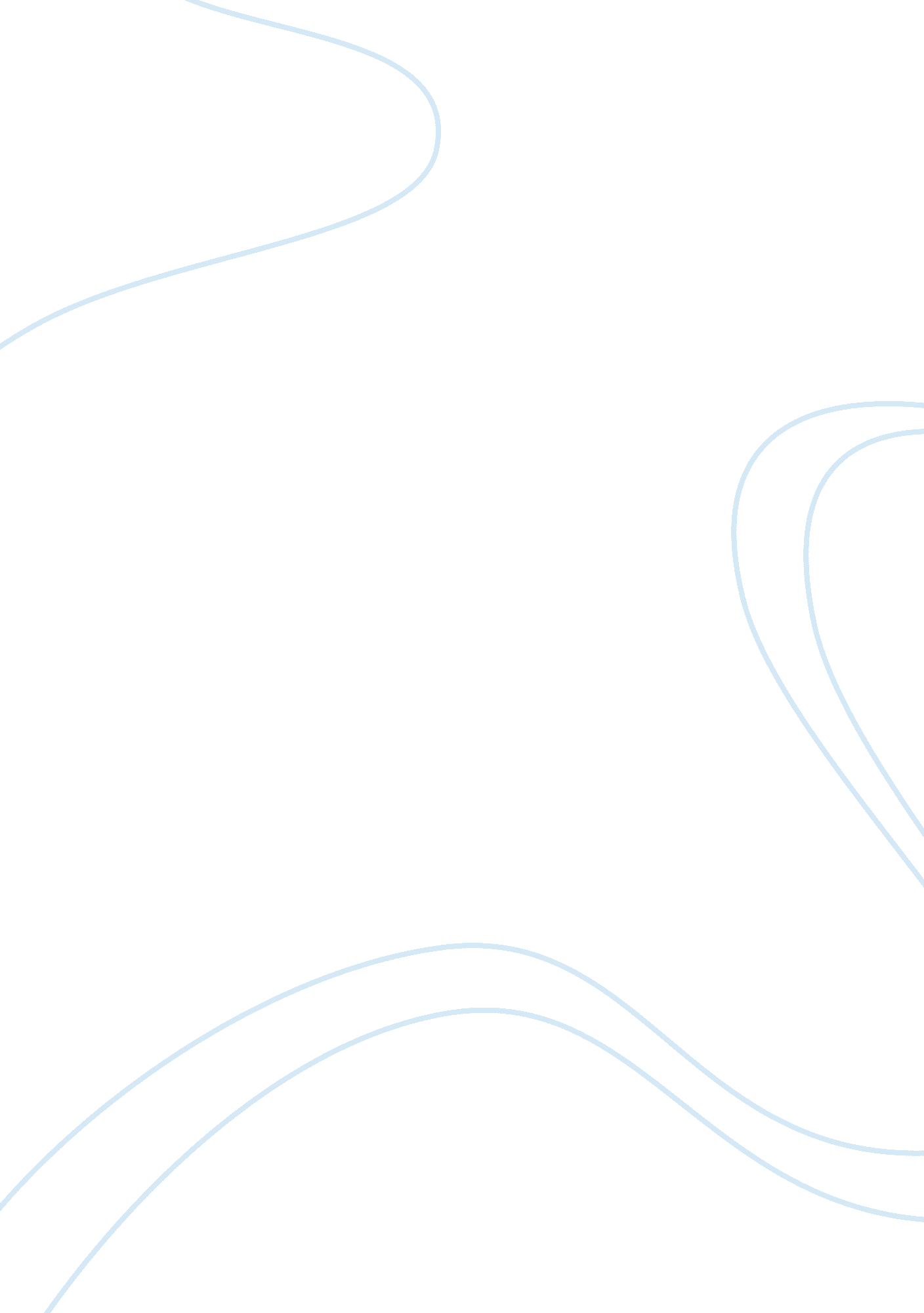 Art, self, and societyArt & Culture, Artists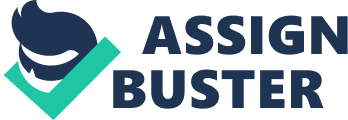 Contemporary Art Essay: Art, Self, and Society Introduction The chosen art for this analysis is the wrapped Reichstag by Christo and Jean-Claude. This is one of the most thrilling art that is remembered by many people because of its thrilling and outstanding. Though, it took several years, precisely about three decades for the idea to be put into action, it is a piece of art that would stand out for long. This particular piece of glows beautifully in the sun and billows in the wind more than an artwork alone, but also qualifies as a piece of culture. 
The message that this art portrays is more than amazing. Tracing its roots from the time of construction to when the entire work was finished, one is able to learn a number of things. Among them is the spirit of persistence. Despite many challenges and rigorous process that someone has to go through in life, there is always a glimmer of hope and success at the end. The artists went through very tormenting moments, sacrifice and patience so that they could have the permission of the parliament to wrap Reichstag. Therefore, every endeavor that one undertakes should be driven by the end rather than the means. 
Arguably, the wrapped Reichstag also sends a message that in life nothing is impossible. Even the bigger structural constructions, which are more than the size of Reichstag, could be completed when adequate resources are properly used. Therefore, no matter how big something might appear, still there is a possibility of doing it to completion. This can as well be seen among the people who came to see the Reichstag structure that amazed many of them due to its big size and structural composition (Kirk 14). 
Moreover, the Reichstag is a symbol of democracy to the people of the society. The convening of the old parliament building leaves a sign that the past dictatorship acts were outdated, thus autocratic laws were no longer passed. 
Indeed, the artwork at the moment identified with several people who had fallen victims of the oppressive dictatorship rules (Jean-Claude 42). The wrapping of Reichstag becomes very symbolic since it is a clear sign that the dark ages of oppressive rules are over, and this marks the new beginning of political dispensation and democracy. 
In fact, to the wider audience, the artwork is also of equal significance. This is evidenced by the 600, 000 people who turned out to witness this awesome piece of artwork. This shows the close relationship, that is, the meaning of the artwork to the people (Christo and Jean-Claude 2). 
Precisely, there are some elements of cultural love that is witnessed among the people who came to witness the great Reichstag artwork. Even at the present moment in time, many people still admire the structural artwork. Therefore, it can be concluded that there are still some cultural similarity among the people who lived during that historic moment and the present generation. 
When I was sixteen, the art that caught my eyes is that of self-defense, called Sam tet. Indeed, this piece of fighting technique worked well for me. This is an art of self-defense where creative moves are taught to an individual. It is very appealing since little strength is required. 
Conclusion 
In sum, this piece of artwork form a basis of culture since the structure reveals more about the peoples’ lifestyle and habits. These pieces of ideas are communicated through the historic artwork such as the one witnessed with the Reichstag by Christo and Jean-Claude. 
Works Cited 
Christo and Jean-Claude. Wrapped Reichstag, Installation. Berlin, Germany, 9 June 1884, Print. 
Jean-Claude. The Telegraph. London: Pearson Longman Publishers, 2010. Print. 
Kirk, Johnson. “ Bureaucracy meets art”. Delighting Christo. New York, NY: New York Times, 2010. Print. 